LIETUVOS ŪKININKŲ SĄJUNGA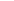 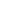 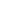 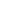 Renginys: 	COPA-COGECA darbo grupės „Avys“ posėdis.Vieta:           COPA-COGECA (ES ūkininkų ir žemės ūkio kooperatyvų konfederacija) būstinė Rue de Treves 61, B - 10140 Briuselis, Belgija.Data: 	 2016-05-10Dalyvis: 	Žilvinas Augustinavičius, Lietuvos avių augintojų asociacijos vadovas, Anykščių rajono ūkininkų sąjungos pirmininkasATASKAITADarbotvarkė:Darbotvarkės ir praėjusio posėdžio protokolo tvirtinimas.Pasiruošimas 2016-05-11d. CDG posėdžiui.Avienos ir ožkienos rinkos situacija ir prognozės:Apskrito stalo diskusija apie esamą padėtį ir prognozes – importo situacija šv.Velykų laikotarpiu, produkcijos kainos.pasirengimas EK Avininkystės sektoriaus refleksijų grupės susitikimui. Kviečiamas svečias John Bryan,  grupės prezidentas.BŽŪP supaprastinimas, aptariami aspektai susiję su avininkystės sektoriumi.Skerdenų klasifikavimo sistemos supaprastinimas.Esama padėtis dėl kliūčių ES avienos eksportui į Kiniją, Japoniją, Pietų Korėją ir JAV.Europos parlamento rezoliucija dėl  privalomo kilmės šalies nurodymo mėsai, kuri naudojama, kaip ingredientas (informacija);Mėlynojo liežuvio ligos situacija ES.Kiti klausimai.Darbotvarkė  ir praėjusio posėdžio protokolas patvirtinti bendru sutarimu.   2.1    Visi kalbėjusieji pažymėjo, kad nuo šv.Velykų produkcijos realizavimo kainos krito. Ispanijos atstovas teigė, kad iš jų šalies metų pradžioje sėkmingai vyko eksportas į Libiją, tačiau vėliau juos nukonkuravo Rumunija su daug žemesne kaina. Vienok gerėjanti Ispanijos ekonominė situacija suteikia vilčių, kad suvartojimas vidaus rinkoje išliks stabilus, o gal kiek ir paaugs.Anot Italijos atstovo, kainos jų šalyje žemesnės nei pernai, suvartojimas siekia apie 1kg/gyventojui per metus, daug žalos padaro vilkai.Švedijoje vartojimas pakilo ir siekia 1,7kg /gyventojui. Akcentuojama vilkų daroma žala.Suomijoje gamyba išaugo 5%, kainos geresnės nei pernai, labai daug žalos padaro vilkai.Vengrijoje kainos nukritę perpus, lyginant su 2015m.Vokiečiai akcentavo tik vilkų daromą žalą.2.2 EK Avininkystės sektoriaus refleksijų grupė – ES avienos forumas, įsteigtas komisaro F.Hogano 2015m. spalio mėn. Tikslas – tirti esamus ir ateities sektoriaus iššūkius. Forume dalyvauja šalių narių, gaminančių didelius kiekius avienos, gamintojų, perdirbėjų ir prekybininkų atstovai. Vienos dienos darbo grupė apima keletą ekspertų pristatymų, kurie tampa įžanga vėliau vykstančioms suinteresuotų šalių diskusijoms. Forumo dalyviai: prezidentas, EK atstovai, Copa-cogeca, CEA – Europos ž.ū. konfederacija, UECBV – Europos gyvulininkystės ir prekybos mėsa sąjunga, šalys narės (Airija, Ispanija, Prancūzija, JK, Vokietija, Graikija, Italija, Vengrija, Nyderlandai, Rumunija, Portugalija, Švedija, Bulgarija), aplinkosaugininkai, ekspertai. Darbo grupės susitikimai: 2015.11.12, 2016.02.25, 2016.06.29 ir 2016m. spalis. Aptartos temos: sektoriaus apžvalga, galimybės ir iššūkiai, sektoriaus inovacijos, gamtos turtų apsauga, prekyba ir marketingas, eksporto galimybės, konkurencija pasaulinėje avienos rinkoje, ES ėrienos propagavimo programa, nedidelių skerdenų rinka, rinkos poveikio priemonės, tiesioginės išmokos, kompleksinė parama, avių identifikavimas, kaimo vietovių plėtros priemonės, laisvos prekybos susitarimai. Forumui pasibaigus, pristatymai ir rekomendacijos komisarui F.Hoganui, šalims narėms, organizacijoms, EP nariams.2.3 BŽŪP supaprastinimo etapai – 2015m. kovas, gegužė ir gruodis. Buvo pristatyti - pirminis paraiškų vertinimas, supaprastinta administracinių nuobaudų skyrimo sistema, „geltonosios kortelės“ sistema, žalinimo reikalavimai, sekantys jo paprastinimo žingsniai.2.4 Skerdenų klasifikacijos supaprastinimo klausimu buvo pristatytas Copa generalinio sekretoriaus laiškas parašytas Žemės ūkio ir kaimo plėtros generalinio direktorato vadovui. Jame teigiama, kad Copa bus pries tokį klasifikavimo supaprastinimą, kuris mažins šios sistemos skaidrumą. Pažymima, kad Copa prašo patikimos ir tikslios rinkos informacijos, pries išleidžiant Mėsos Rinkos Apžvalgas. Copa tikslas – gauti palyginamus duomenis, kuriais remiantis būtų galima priimti sprendimą, ypač turint mintyje tai, kad klasifikavimo sistema vaidina pagrindinį vaidmenį kainos nustatyme. Laiške taip pat teigiama, kad dabar svarstomi galiojančių teisės aktų pakeitimai kelia pavojų Mėsos Rinkos Apžvalgai, dar prieš ją išleidžiant. Siūlomi pakeitimai paliečia pagrindinius elementus ir principus bei veda galiojančių taisyklių laisvinimo link. Toks žingsnis gali būti žalingas pagrindiniam sistemos tikslui – rinkos skaidrumui. Teigiama, kad dar per anksti nuspręsti dėl šių aspektų, kol dar neaišku kokių duomenų reikia geram sistemos veikimui.2.5 Posėdyje dalyvavęs EK atstovas pasakojo, apie vykstančias derybas dėl laisvosios prekybos su JAV ir Kanada (Transatlantinis prekybos susitarimas), kiek ES ir minimos šalys yra pažengusios, derindamos pozicijas ir reikalavimus būsimąjam susitarimui. Taip pat aptartos galimybės eksportuoti produkciją į Tolimųjų rytų šalis, specifinius šių šalių kokybės, produkcijos ženklinimo ir higienos reikalavimus.2.6 Europos parlamentas, balsavęs už privalomą kilmės šalies nurodymą mėsos ir pieno produktams, naudojamiems kaip žaliava, mano, kad tokiu būdu maisto produktų rinka taps skaidresnė. EP nariai atsižvelgė į Eurobarometro tyrimus, pagal kuriuos 80-90% europečių pageidauja, kad toks ženklinimas būtų privalomas. Teigiama, kad Komisijos siūlomas laisvas ženklinimas vestų prie schemų gausos, kuri tik trikdytų vartotojus.2.7 EFSA atstovas, kalbėdamas apie ML situaciją, pažymėjo, kad naujų ligos atvejų 2016m.rasta mažiau nei 2015m., bet jų vis dar pasitaikė centrinėje Prancūzijoje, Italijoje, pietvakarių Ispanijoje bei kai kuriose Balkanų šalyse. Būdinga ir tai, kad atskirore šalyse randami ir skirtingi viruso serotipai.Žilvinas AugustinavičiusAnykščių r. Ūkininkų Sąjungos pirmininkasLietuvos Avių Augintojų Asociacijos vadovas